Name:___________________________Geometric Series and Sequence Homework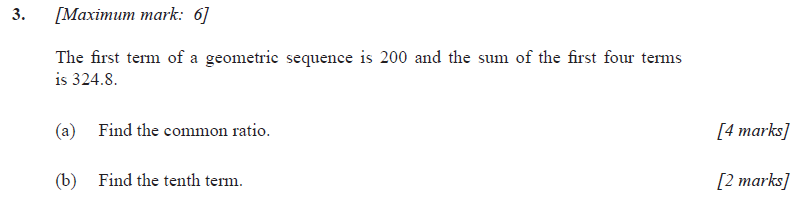 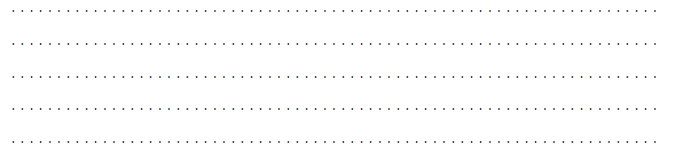 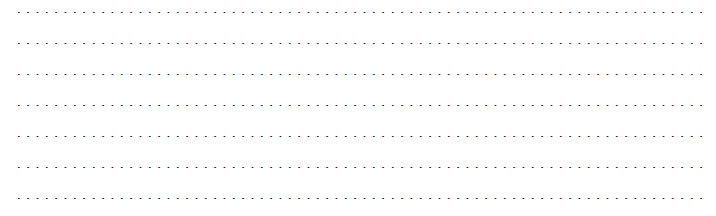 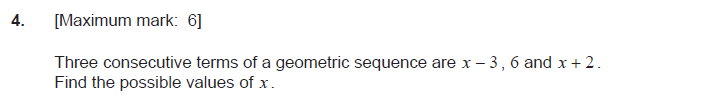 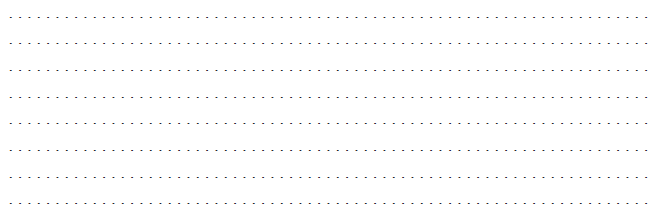 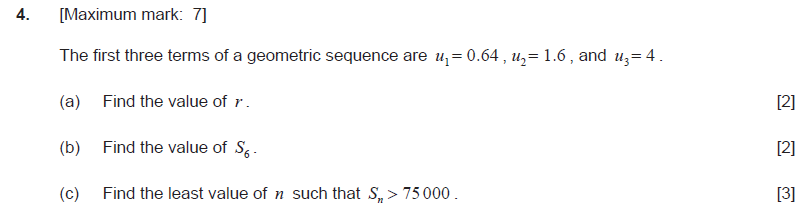 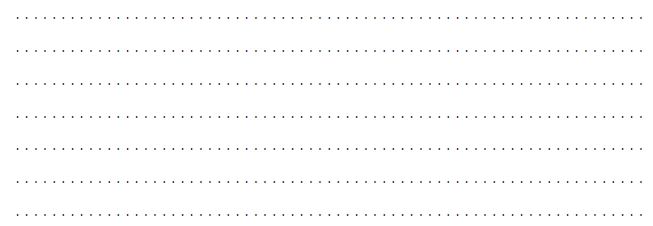 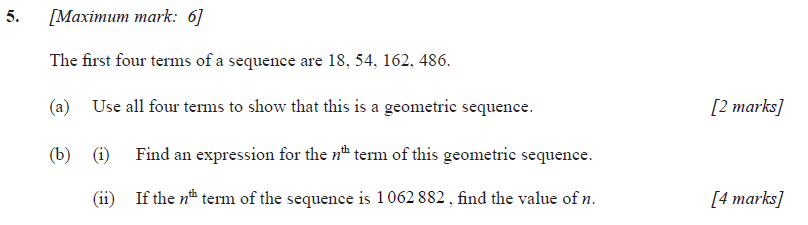 